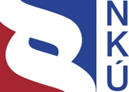 Kontrolní závěr z kontrolní akce17/05Výstavba, modernizace a rekonstrukce dálnic Kontrolní akce byla zařazena do plánu kontrolní činnosti Nejvyššího kontrolního úřadu (NKÚ) na rok 2017 pod číslem 17/05. Kontrolní akci řídil a kontrolní závěr vypracoval člen NKÚ Ing. Jiří Adámek. Cíli kontroly bylo prověřit, zda:-	jsou plněny záměry budování sítě dálnic,-	byly při realizaci akcí dosaženy stanovené cíle s odpovídajícími náklady.Kontrolováno bylo období od roku 2013 do června 2017, v případě věcných souvislostí i období předcházející a následující. Kontrola u kontrolovaných osob byla prováděna od ledna do října 2017.Kontrolované osoby:Ministerstvo dopravy (MD),Státní fond dopravní infrastruktury (SFDI),Ředitelství silnic a dálnic ČR (ŘSD).Námitky proti kontrolnímu protokolu, které podalo MD, vypořádal vedoucí skupiny kontrolujících rozhodnutím o námitkách.K o l e g i u m   N K Ú   na svém XVII. jednání, které se konalo dne 27. listopadu 2017, s c h v á l i l o   usnesením č. 5/XVII/2017k o n t r o l n í   z á v ě r   v tomto znění:I. Úvodní informaceDálnice je pozemní komunikace určená pro dálkovou a mezistátní dopravu, která je budována bez úrovňových křížení, s oddělenými místy napojení pro vjezd a výjezd a která má směrově oddělené jízdní pásy. Rozdělují se na dálnice I. třídy a dálnice II. třídy. MD zpracovává koncepce pro oblast dopravy, schvaluje investiční záměry staveb dálnic a vydává stavební povolení pro stavby dálnic. SFDI byl zřízen zákonem č. 104/2000 Sb., odpovídá za financování staveb dálnic podle schváleného rozpočtu. ŘSD je státní příspěvková organizace, která prostřednictvím Generálního ředitelství, dvou závodů a 11 správ vykonává investorskou činnost v oblasti staveb dálnic. Kontrola u ŘSD byla provedena na Generálním ředitelství, závodě Praha a správách Chomutov a Zlín.NKÚ kontrolní akcí č. 17/05 především ověřoval:-	naplňování koncepčních záměrů výstavby dálnic, -	vytváření předpokladů pro plynulou, hospodárnou a efektivní realizaci staveb dálnic,-	přípravu a realizaci staveb dálnic uvedených v příloze č. 1,-	přiměřenost nákladů staveb dálnic uvedených v příloze č. 3,-	účinnost opatření přijatých k předchozí kontrole NKÚ.Výstavbu dálnic kontroloval NKÚ naposledy v roce 2012 kontrolní akcí č. 12/18 Peněžní prostředky určené na výstavbu dálnic a rychlostních komunikací. Zjištěny zejména byly:-	nedostatky v koncepční činnosti, -	dlouhá doba přípravy staveb, -	nevytvoření odpovídajících předpokladů v přípravě pro řádný průběh realizace staveb, -	neúčinné mechanizmy pro kontrolu a posuzování cen staveb,-	odhadovaný potenciál možných úspor v procesu výstavby dálnic ve výši 12 % až 20 % z celkových nákladů staveb. Vláda usnesením ze dne 16. října 2013 č. 771 uložila ministru dopravy realizovat soubor opatření uvedený MD ve stanovisku ke kontrolnímu závěru z kontrolní akce č. 12/18. Opatření se zejména týkala koncepčního dokumentu pro plánování a výstavbu dopravní infrastruktury, aktualizace podkladů pro oceňování staveb a úpravy vnitřních směrnic v oblasti výstavby dopravní infrastruktury.  Pozn.:	Právní předpisy uvedené v tomto kontrolním závěru jsou aplikovány ve znění účinném pro kontrolované období.II. Vyhodnocení a shrnutí zjištěných skutečnostíDálniční síť by měla mít po dobudování v roce 2050 délku 2 073 km. V letech 2013–2017 bylo zprovozněno 11 staveb dálnic v délce 79 km. V době ukončení kontroly bylo v provozu 1 240 km dálnic, tj. cca 60 % předpokládané délky sítě dálnic. Na stavby dálnic bylo v letech 2013–2017 vynaloženo 24 mld. Kč včetně DPH, z toho 6 mld. Kč z prostředků Evropské unie. a) Koncepční záměry v budování sítě dálnic nebyly plněny. Podle stavu v době kontroly nebude do konce roku 2017 zahájena realizace žádné stavby z předpokládaných 15 staveb dálnic. V letech 2018–2020 je reálné zprovoznění jen 7 staveb v délce 52 km. Tempo výstavby tak nedává záruku dokončení sítě dálnic v předpokládaném termínu do roku 2050.  Hlavní příčinou pomalého tempa výstavby byly problémy ŘSD se získáváním územních rozhodnutí a stavebních povolení. Příprava staveb dálnic v období od získání souhlasného stanoviska k vlivům na životní prostředí do vydání pravomocného stavebního povolení trvala v průměru 13 let. Oproti předchozí kontrolní akci NKÚ se prodloužila o 4 roky.b) Cíle a parametry realizovaných staveb dálnic byly dodrženy. Ceny staveb byly o 33 % až 55 % nižší oproti hodnotě, kterou ŘSD předpokládalo v zadávacích řízeních na jejich dodavatele. Průměrné náklady na výstavbu jednoho kilometru dálnic byly 152 mil. Kč. Oproti předchozí kontrolní akci NKÚ byly nižší o 188 mil. Kč. Porovnání cen vybraných staveb a ocenění položek stavebních prací ukázala, že ceny staveb nebyly významně podhodnoceny nebo nadhodnoceny. ŘSD nadále nemělo účinný nástroj pro kontrolu a posuzování cen staveb, vytváření předpokladů pro hospodárnou realizaci staveb a stanovení jejich předpokládané hodnoty v zadávacích řízeních na výběr dodavatelů stavebních prací. Porovnání ocenění vybraných položek stavebních prací ukázala, že ceny prací stanovené v závazných podkladech pro oceňování staveb byly nadhodnocené. Shrnutí zjištěných skutečností:1.	Délky úseků dálnic zprovozňovaných v minulých letech byly značně nerovnoměrné. V letech 1998–2005 a 2011–2017 bylo ročně zprovozněno průměrně cca 16 km dálnic. Naproti tomu v letech 2006–2010 to bylo v průměru 56 km dálnic ročně. Podle stavu v době kontroly je reálné v letech 2018–2020 zprovoznit 52 km dálnic, což je v průměru 17 km ročně. Tempo výstavby tak není pro záměr dobudovat síť dálnic v délce 2 073 km do roku 2050 postačující. Pro jeho dodržení by mělo být po roce 2017 zprovozněno 833 km dálnic, tj. ročně průměrně 25 km dálnic. 	Nebyl plněn časový harmonogram realizace staveb uvedený MD v dopravních sektorových strategiích (základní strategický dokument pro výstavbu dopravní infrastruktury) schválených v roce 2013 vládou. Neplnění harmonogramu významně odsouvá dosažení přínosů z realizace staveb, použitých v rámci multikriteriálního hodnocení pro stanovení priority realizace staveb v dopravních sektorových strategiích.2.	Zásadním problémem brzdícím tempo výstavby dálnic byly problémy ŘSD v přípravě staveb, zejména ve fázi od získání souhlasného stanoviska k vlivům na životní prostředí do vydání pravomocného stavebního povolení. Tato fáze přípravy trvala v průměru 13 let. Hlavními příčinami dlouhé doby byly problémy v opakujícím se napadání a odvolávání se účastníků územních a stavebních řízení, se zajišťováním výjimek v oblasti ochrany zvlášť chráněných druhů rostlin a živočichů a v majetkoprávním vypořádání.	Ministerstvo životního prostředí vydalo ve vazbě na nařízení vlády č. 283/2016 Sb. v období listopad 2016 – únor 2017 souhlasná závazná stanoviska k posuzování vlivů na životní prostředí pro 12 prioritních staveb dálnic. Jejich realizace měla být zahájena v letech 2015–2017. V době kontroly však nemělo ŘSD na žádnou z těchto staveb pravomocné stavební povolení.    	Zjištění ukázala, že opatření přijatá MD na základě předchozí kontroly NKÚ ke zkrácení doby přípravy staveb se v kontrolovaném období neprojevila. 3.	a) Závazným podkladem pro oceňování stavebních prací pozemních komunikací a pro kontrolu a posuzování cen staveb, vytváření předpokladů pro hospodárnou realizaci staveb a stanovení jejich předpokládané hodnoty v zadávacích řízeních na výběr dodavatelů stavebních prací byl oborový třídník. SFDI provedl na základě souboru opatření přijatých MD k minulé kontrole NKÚ aktualizaci jeho cen, ale ty zůstaly i přesto nadhodnocené.   	b) Průměrné náklady na výstavbu jednoho kilometru dálnic byly 152 mil. Kč. U staveb posuzovaných v předchozí kontrole NKÚ byly 340 mil. Kč, tj. o 188 mil. Kč vyšší. Náklady na dálniční vozovku se pohybovaly od 2 425 Kč/m2 do 3 531 Kč/m2, z toho u skupiny komunikace od 897 Kč/m2 do 1 392 Kč/m2, a náklady na dálniční mosty se pohybovaly od 18 479 Kč/m2 do 33 071 Kč/m2. 	Porovnání cen staveb a ocenění vybraných položek stavebních prací ukázalo, že ceny staveb nebyly významně nadhodnoceny nebo podhodnoceny. Průměrná cena staveb 6 870 Kč/m2 byla i srovnatelná s průměrnou cenou staveb 6 882 Kč/m2 ve čtyřech státech Evropské unie. Některá ocenění posuzovaných položek stavebních prací vybraných uchazečů však byla významně vyšší než jejich průměrná výše. 4. U všech kontrolovaných staveb byly zjištěny nedostatky a problémy, které měly nebo mohly mít negativní dopad na hospodárnost nákladů staveb dálnic. Většinou však šlo o důsledky nedostatků a problémů v přípravě staveb, které vznikly před rokem 2013 a na které NKÚ upozornil v minulé kontrolní akci.  5.	ŘSD zahajovalo zadávací řízení na dodavatele stavebních prací před vydáním pravomocného stavebního povolení. Z tohoto důvodu nebylo v době kontroly ukončeno 12 ze 13 zadávacích řízení na dodavatele stavebních prací, která ŘSD zahájilo v září 2016. III. Zjištěné skutečnosti1. Stav výstavby sítě dálnic1.1 Dálniční síť je tvořena 19 dálnicemi, jejichž celková délka by po dokončení měla být 2 073 km. V době ukončení kontroly bylo zprovozněno 1 240 km, tj. 60 % (příloha č. 2). Délky dálnic zprovozněné v jednotlivých letech 1971–2017 ukazuje následující graf č. 1. Graf č. 1: Délky dálnic zprovozněné v letech 1971–2017Zdroj: podklady ŘSD.Poznámka:	Graf obsahuje i úseky bývalých rychlostních silnic, které nebyly novelou zákona č. 13/1997 Sb. zařazeny k 1. 1. 2016 do sítě dálnic. Základními vládou schválenými strategickými dokumenty MD pro období let 2014–2020 byly Dopravní politika ČR pro období let 2014 až 2020 s výhledem do roku 2050 a na ni navazující Dopravní sektorové strategie 2. fáze (viz níže bod 1.2). Dopravní strategie byly součástí souboru opatření, který mělo MD realizovat podle usnesení vlády přijatého ke kontrolní akci NKÚ č. 12/18. Podle dopravní politiky na roky 2014–2020 by měla být dálniční síť dokončena do roku 2050. Po roce 2017 zbývalo dokončit 833 km dálnic. Pro dodržení termínu dokončení sítě dálnic by tedy mělo být v letech 2018–2050 dokončeno v průměru 25 km dálnic ročně. Stávající tempo výstavby nedává předpoklad pro splnění tohoto záměru, neboť: V letech 2013–2017 bylo zprovozněno 79 km dálnic, což bylo v průměru jen 16 km ročně. ŘSD předpokládá, že v roce 2018 dokončí dvě stavby v délce 18 km, v roce 2019 také dvě stavby v délce 19 km a v roce 2020 čtrnáct staveb v délce 111 km. Dokončení 11 staveb v délce 96 km z předpokládaných 14 v roce 2020 je ohroženo, neboť tyto stavby, které měly být zahájeny v roce 2017, neměly v době kontroly ještě pravomocná stavební povolení. V letech 2018 až 2020 je reálné dokončení jen 7 staveb v délce 52 km, což představuje v průměru 17 km ročně, tj. téměř o třetinu méně, než by pro splnění záměru mělo být. Hlavní příčinou pomalého tempa výstavby byly problémy se získáváním příslušných územních rozhodnutí a stavebních povolení (viz níže body 2 a 4).MD předpokládalo finanční potřebu na dokončení 953 km dálniční sítě do roku 2050 ve výši 385 mld. Kč včetně DPH, což bylo 404 mil. Kč/km. V době kontroly bylo v přípravě 86 staveb v délce 779 km s předpokládanými náklady 315 mld. Kč bez DPH, tj. 404 mil. Kč/km, a v realizaci 6 staveb v délce 66 km s náklady 14 mld. Kč bez DPH, tj. 212 mil. Kč/km.   1.2 Dopravní sektorové strategie, 2. fáze, představovaly střednědobý plán rozvoje dopravní infrastruktury na roky 2014–2020. Pro stavby dálnic obsahovaly harmonogram realizace 28 staveb, které měly být dokončeny v letech 2013–2021. Jejich celková délka byla 255 km a předpokládané stavební náklady byly 124 781 mil. Kč včetně DPH. Pro případy poklesu nabídkových cen, zpoždění přípravy a další vlivy bylo v harmonogramu uvedeno i 6 náhradních staveb v délce 107 km a s předpokládanými stavebními náklady 30 046 mil. Kč včetně DPH.Stavby zbývající k dokončení dálniční sítě měly být do dopravních strategií doplněny v rámci jejich aktualizace, kterou mělo MD předložit vládě do konce roku 2016. Termín byl postupně posouván až do 30. 9. 2018. V termínu předpokládaném v harmonogramu realizace byly dokončeny pouze 2 stavby na dálnicích D6 a D35, jejichž výstavba byla zahájena již v roce 2010. Předpokládané termíny realizace ostatních staveb dálnic nebyly nebo nebudou dodrženy:-	Do konce roku 2017 mělo být dokončeno 11 staveb. Dokončeno však bude jen 7 staveb, a to o 1 až 2 roky později, než bylo předpokládáno. U 3 staveb je předpoklad dokončení v letech 2019 nebo 2020 a pro stavbu na dálnici D48 probíhalo teprve územní řízení. -	Do konce roku 2017 měla být zahájena výstavba 15 staveb. V době kontroly nebyla zahájena žádná z nich. Důvodem byly problémy v přípravě staveb (viz níže bod 2).Neplnění předpokládaných termínů významně odsunulo dosažení přínosů z realizace staveb (projektů), použitých v rámci multikriteriálního hodnocení pro stanovení priority realizace staveb v dopravních strategiích.1.3 Odsouvání zahájení realizace staveb dálnic dokládají i přehledy investorské přípravy staveb, které MD předkládalo od července 2016 každé dva měsíce vládě. Příklady počtů a roků zahájení staveb podle přehledů z ledna a září 2017 jsou uvedeny v tabulce č. 1.  Tabulka č. 1 – Stavby s předpokládaným zahájením realizace v letech 2016–2019  Zdroj: přehledy investorské přípravy staveb z 1/2017 a 9/2017.Poznámka: V tabulce jsou uvedeny celkové náklady včetně DPH.Z tabulky č. 1 je patrné, že MD snížilo předpoklad zahájení realizace staveb v roce 2017 z 15 na 10 staveb. V době kontroly byla zahájena jen realizace stavby D48 Rybí – Rychaltice, která byla přestavbou směrově nedělené čtyřpruhové silnice I. třídy na dálnici. U zbývajících 9 staveb existuje z důvodu problémů se získáváním stavebních povolení vysoká pravděpodobnost, že jejich zahájení bude přesunuto do roku 2018. Například:  -	U stavby D6 Nové Strašecí – Řevničov s předpokládanými celkovými náklady 1 445 mil. Kč podalo ŘSD žádost o vydání stavebního povolení 31. 5. 2017, avšak potřebnou výjimku v oblasti ochrany zvlášť chráněných druhů rostlin a živočichů doplnilo až poté. Stavební povolení MD do konce září 2017 nevydalo. -	Na stavbu D11 Hradec Králové – Smiřice s předpokládanými celkovými náklady 9 064 mil. Kč vydalo MD stavební povolení 1. 6. 2017, ale jen na její první část. Proti stavebnímu povolení byl podán rozklad (viz i níže bod 2.3), o kterém MD do konce září 2017 nerozhodlo.-	U stavby D11 Smiřice – Jaroměř s předpokládanými celkovými náklady 6 477 mil. Kč bylo vykoupeno 97 % pozemků, probíhala vyvlastňovací řízení a řešení dědictví. ŘSD podalo žádost o vydání stavebního povolení v lednu 2017. Stavební povolení MD do konce září 2017 nevydalo. U 8 staveb s předpokládaným zahájením realizace v roce 2017 a u 4 staveb s předpokládaným zahájením realizace v roce 2018 probíhala v době kontroly zadávací řízení na výběr dodavatele stavebních prací, která ŘSD zahájilo, přestože na ně nemělo pravomocná stavební povolení. U stavby D49 Hulín – Fryšták s předpokládaným zahájením realizace v roce 2018, u které ŘSD dokončilo zadávací řízení v roce 2008, probíhalo v době kontroly ještě stavební řízení (viz níže bod 4.5).2. Příprava výstavby dálnic2.1 V návaznosti na řízení Evropské komise pro porušení směrnice Evropského parlamentu a Rady 2011/92/EU zahájené v dubnu 2013 byl s účinností od 1. 4. 2015 novelizován zákon č. 100/2001 Sb.. Novelou byla stanovena povinnost dokončit započaté procesy posuzování vlivů na životní prostředí podle nové právní úpravy a zavedena povinnost získat závazné stanovisko k ověření změn záměru (§ 9a odst. 4 a 5 zákona č. 100/2001 Sb.). Ve vazbě na novelu zákona č. 100/2001 Sb. stanovila vláda na základě návrhu MD prioritní záměry 12 staveb dálnic. Ministerstvo životního prostředí k nim vydalo v období listopad 2016 – únor 2017 souhlasná závazná stanoviska (jejich platnost je 5 let). Šlo o stavby, které měly být podle harmonogramu v Dopravních sektorových strategiích 2. fáze (viz výše bod 1.2) zahájeny v letech 2015 a 2016, resp. jedna stavba v roce 2013. V době kontroly nebylo na žádnou z prioritních staveb vydáno pravomocné stavební povolení. Hlavním důvodem byla nedokončená majetkoprávní příprava staveb a s tím související probíhající vyvlastňovací řízení. Kromě toho je podle MD dalším rizikem, které může významně oddálit zahájení realizace těchto staveb, průběh odvolání v navazujících řízeních, zejména pro vydání stavebního povolení, jak k tomu již u některých staveb došlo (např. v červnu 2017 u stavby D11 Hradec Králové – Smiřice). V rámci odvolání byl mj. požadován přezkum souhlasných závazných stanovisek.  U ostatních staveb musí být proces posuzování vlivů na životní prostředí opakován. ŘSD situaci řešilo tím, že současně s přípravou opakování posuzování vlivů na životní prostředí pokračovalo v přípravě staveb. Například u osmi staveb, které již měly vydána pravomocná územní rozhodnutí, probíhala příprava podkladů pro posuzování vlivů na životní prostředí a zároveň majetkoprávní příprava a inženýrská činnost pro vydání stavebních povolení.2.2 Pro urychlení přípravy staveb stanovilo MD v Dopravní politice na roky 2014–2020 (viz výše bod 1.1) opatření, která se týkala analýzy možností zjednodušení a urychlení procesů přípravy staveb a novelizace zákonů. Termín plnění byl do roku 2020. Zjištění z kontroly ukázala, že k urychlení přípravy staveb zatím nedošlo (viz například následující bod 2.3). MD připravilo v říjnu 2014 návrh věcného záměru zákona o liniových dopravních stavbách, jehož cílem bylo zefektivnit proces povolovacích řízení při zachování adekvátní možnosti prosazení zájmů všech dotčených subjektů. Zákon měl komplexně upravit přípravu a výstavbu dopravních staveb a správní řízení, jehož výsledkem by bylo jediné správní rozhodnutí povolující výstavbu. Návrh byl v lednu 2015 zařazen na jednání legislativní rady vlády, avšak následně jej MD stáhlo. Hlavním důvodem podle MD bylo to, že Ministerstvo pro místní rozvoj připravovalo novelu stavebního zákona, která měla proces povolování staveb zjednodušit a zrychlit. Účinnost novely stavebního zákona je od 1. 1. 2018. Novelou byla zavedena možnost vydání společného územního rozhodnutí a stavebního povolení stavebním úřadem, kterým je pro stavby dálnic MD. Podle MD nenaplnila novela stavebního zákona zcela jeho očekávání, a proto připravilo v srpnu 2017 návrh novely zákona č. 416/2009 Sb. Podle sdělení MD byl návrh v září 2017 projednán s odbornou veřejností a následně bude diskutován s ostatními resorty. 2.3 Délka přípravy staveb v období od získání souhlasného stanoviska k vlivům na životní prostředí (zahájení prací k vydání územního rozhodnutí) do vydání pravomocného stavebního povolení trvala v průměru 13 let. Oproti předchozí kontrolní akci č. 12/18 se prodloužila v průměru o čtyři roky. Výjimkou však nebyly případy, kdy stavební povolení nebylo vydáno ani po 15 letech od získání souhlasného stanoviska k vlivům na životní prostředí, jak ukazují příklady uvedené níže v tomto bodu či v bodu 4. Nejvýznamnějšími příčinami prodlužujícími uvedenou etapu přípravy staveb byly problémy v územních a stavebních řízeních, zejména opakující se napadání a odvolávání se účastníků řízení, se zajišťováním pravomocných výjimek v oblasti ochrany zvlášť chráněných druhů rostlin a živočichů a v majetkoprávním vypořádání. Například:-	Na stavbu D1 Říkovice – Přerov bylo vydáno souhlasné stanovisko k vlivům na životní prostředí v prosinci 2000 a územní rozhodnutí nabylo právní moci v srpnu 2006. V době kontroly, tedy po téměř 17 letech, probíhalo ještě majetkoprávní vypořádání. ŘSD z důvodu změny tvaru mimoúrovňové křižovatky požádalo v dubnu 2017 o změnu územního rozhodnutí, ke které byla potřeba výjimka v oblasti ochrany zvlášť chráněných druhů rostlin a živočichů. Proti udělené výjimce se odvolal účastník řízení. ŘSD proto nepodalo žádost o stavební povolení. Přesto zahájilo v září 2016 zadávací řízení na dodavatele stavebních prací. Stavba byla zařazena mezi prioritní stavby (viz výše bod 2.1). Předpokládaný termín realizace březen 2018 – březen 2021 nebude dodržen.-	Na stavbu D11 Hradec Králové – Smiřice bylo vydáno souhlasné stanovisko k vlivům na životní prostředí v říjnu 1996 a územní rozhodnutí nabylo právní moci v listopadu 2002. V době kontroly, tedy po téměř 21 letech, bylo dokončováno majetkoprávní vypořádání (vykoupeno nebylo cca 0,05 % pozemků, na které probíhalo vyvlastňovací řízení). ŘSD požádalo o stavební povolení v červnu 2016 a MD jej vydalo pro první část stavby v červnu 2017. Stavební povolení nenabylo právní moci, protože k němu podali rozklad tři účastníci stavebního řízení. Na druhou část stavby MD stavební povolení nevydalo. ŘSD přesto zahájilo v září 2016 zadávací řízení na dodavatele stavebních prací. Stavba byla zařazena mezi prioritní stavby (viz výše bod 2.1). Předpokládaný termín realizace září 2017 – září 2020 nebude dodržen.-	Na stavbu D6 Nové Strašecí – Řevničov bylo vydáno souhlasné stanovisko k vlivům na životní prostředí v dubnu 2001 a územní rozhodnutí nabylo právní moci v září 2006. V době kontroly bylo dokončeno majetkoprávní vypořádání a ŘSD podalo v květnu 2017 žádost o vydání stavebního povolení. V té době však nemělo pravomocnou výjimku v oblasti ochrany zvlášť chráněných druhů rostlin a živočichů. Doplnilo ji až následně, takže v době kontroly (září 2017) nebylo MD ještě vydáno stavební povolení. Příprava stavby od vydání souhlasného stanoviska k vlivům na životní prostředí trvala 16 let, přičemž stavební řízení ještě probíhalo. ŘSD přesto zahájilo v září 2016 zadávací řízení na dodavatele stavebních prací. Stavba byla zařazena mezi prioritní stavby (viz výše bod 2.1). Předpokládaný termín realizace říjen 2017 – říjen 2020 nebude dodržen.  3. Hospodárnost realizace staveb dálnic3.1 MD schválilo v březnu 2013 v návaznosti na soubor opatření přijatý k předchozí kontrole NKÚ č. 12/18 aktualizaci expertních cen Oborového třídníku stavebních konstrukcí a prací staveb pozemních komunikací, kterou provedl SFDI. Z oborového třídníku vycházely závazné podklady pro oceňování stavebních prací pozemních komunikací v dokumentacích pro územní rozhodnutí a pro stavební povolení. Aktualizace cenových databází zajišťoval v následujících letech SFDI. Cenové databáze měly mj. sloužit ke kontrole nákladů v průběhu přípravy staveb, ke stanovení předpokládané hodnoty veřejné zakázky na dodavatele stavebních prací a ke kalkulaci dodatečných prací v průběhu realizace.NKÚ provedl porovnání jednotkových cen 78 položek oborového třídníku (aktualizovaného v roce 2017) s jednotkovými cenami uvedenými v 27 nabídkách uchazečů v šesti zadávacích řízeních na dodavatele staveb dálnic, která byla dokončena v období od roku 2013 do dubna 2017. Nabídky a položky byly vybrány z databáze jednotkových cen (příloha č. 3). Ocenění vybraných položek činila v průměru 33 % z cen staveb. Z porovnání vyplynulo, že jednotkové ceny stavebních prací stanovené v závazných podkladech pro oceňování staveb byly nadhodnocené. Jednotkové ceny 64 položek oborového třídníku, tj. 82 % z porovnávaných, byly vyšší než vážený průměr za příslušné položky z vybraných nabídek. U 55 položek, tj. 71 % z porovnávaných, bylo ocenění v oborovém třídníku vyšší o více než 10 % a u 13 položek, tj. 17 % z porovnávaných, bylo vyšší i než maximální ocenění. Příklady rozdílů jsou uvedeny v příloze č. 4. Podle NKÚ nejsou proto cenové databáze účinným nástrojem pro kontrolu nákladů, vytvoření předpokladů pro hospodárnou realizaci staveb a stanovení předpokládané hodnoty v zadávacích řízeních na výběr dodavatelů stavebních prací. 3.2 Problémem byla i značná nerovnoměrnost v počtu zahajovaných zadávacích řízení na dodavatele staveb dálnic. ŘSD nezahájilo v letech 2010, 2011 a 2013 žádné zadávací řízení na stavby dálnic, v letech 2012 a 2014 vyhlásilo čtyři zadávací řízení, v roce 2015 vyhlásilo dvě zadávací řízení, v červenci 2016 vyhlásilo jedno zadávací řízení a naproti tomu v září 2016 vyhlásilo 13 zadávacích řízení na stavby dálnic s předpokládaným zahájením stavebních prací od června 2017 do září 2017. Ceny vybraných uchazečů v 6 zadávacích řízeních na dodavatele staveb dálnic, která ŘSD zahájilo v letech 2012 až 2015, byly o 33 % až 55 % nižší oproti předpokládané hodnotě. V zadávacím řízení zahájeném v červenci 2016 byla tato cena o 25 % nižší (šlo o přestavbu směrově nedělené čtyřpruhové silnice I. třídy na dálnici – stavba D48 Rybí – Rychaltice). U zadávacích řízení, která ŘSD vyhlásilo v září 2016, bylo v době kontroly dokončeno hodnocení nabídek jen u 3 staveb. Nabídkové ceny vybraných uchazečů byly o 35 % až 56 % nižší oproti předpokládané hodnotě. Stavební náklady těchto staveb byly v průměru 167 mil. Kč/km. 3.3 NKÚ provedl porovnání cen a vybraných položek stavebních prací vítězných uchazečů ze zadávacích řízení na dodavatele šesti staveb dálnic (viz výše bod 3.1). Ceny staveb, porovnávaná ocenění vybraných položek stavebních prací a příklady ocenění porovnávaných položek jsou uvedeny v příloze č. 5. Z porovnání vyplynulo:-	Stavební náklady na výstavbu jednoho kilometru dálnic se významně snížily. Průměrné stavební náklady u posuzovaných staveb byly 152 mil. Kč/km. U staveb posuzovaných v předchozí kontrolní akci č. 12/18 to bylo cca 340 mil. Kč/km.-	Stavební náklady se pohybovaly od 4 142 Kč/m2 do 8 268 Kč/m2. Průměrné byly 6 870 Kč/m2.-	Náklady na dálniční vozovku se pohybovaly od 2 425 Kč/m2 do 3 531 Kč/m2, z toho u skupiny komunikace se pohybovaly od 897 Kč/m2 do 1 392 Kč/m2.-	Náklady na dálniční mosty se pohybovaly od 18 479 Kč/m2 do 33 071 Kč/m2.-	Rozdíl vypočtené a smluvní ceny za 78 vybraných položek stavebních prací se pohyboval od −21,5 mil. Kč do +46,1 mil. Kč, tj. od −6,7 % do +20,2 %.  U každé stavby se vyskytovaly položky oceněné vyšší jednotkovou cenou, než bylo vypočtené ocenění. Počet takovýchto položek se pohyboval od 11 položek do 45 položek ze 78 vybraných položek, tj. od 14 % do 58 %.   Z výsledků porovnání lze učinit závěr, že celkové ceny staveb nebyly významně nadhodnoceny nebo podhodnoceny. Většinu rozdílů v jednotkových cenách lze vysvětlit místními podmínkami. Některé rozdíly však takto vysvětlit nelze. Například:-	U stavby D1 Přerov – Lipník nad Bečvou ocenil vybraný uchazeč položku „výztuž pilot z oceli 10 505“ cenou 28 384 Kč/t. NKÚ vypočtená cena byla 22 793 Kč/t, tj. o 20 % nižší. -	U stavby D3 Veselí nad Lužnicí – Bošilec ocenil vybraný uchazeč položku „uložení sypaniny do násypů z nakupovaných materiálů“ cenou 393 Kč/m3. NKÚ vypočtená cena byla 254 Kč/m3, tj. o 35 % nižší. -	U stavby D3 Bošilec – Ševětín ocenil vybraný uchazeč položku „dopravní značky velkoplošné, ocel. lamely, folie tř. 5 – dodávka a montáž“ cenou 6 160 Kč/m2. NKÚ vypočtená cena byla 3 486 Kč/m2, tj. o 43 % nižší. -	U stavby D4 Skalka – křižovatka II/118 ocenil vybraný uchazeč položku „izolace mostovek celoplošná asfaltovými pásy s pečetící vrstvou“ cenou 2 318 Kč/m2. NKÚ vypočtená cena byla 470 Kč/m2, tj. o 80 % nižší. Další příklady položek jsou uvedeny v příloze č. 5.4. Zjištění z kontrolovaných staveb dálnicU všech kontrolovaných staveb byly zjištěny nedostatky a problémy, které měly nebo mohly mít negativní dopad na hospodárnost nákladů staveb dálnic. Většinou však šlo o důsledky nedostatků a problémů v přípravě staveb, které vznikly před rokem 2013. Vybraná zjištění jsou uvedena v následujících bodech 4.1 až 4.6.4.1 D3 0308C Veselí nad Lužnicí – Bošilec-	Problémy s výkupy příslušných pozemků, které vedly k téměř devítileté prodlevě mezi vydáním územního rozhodnutí v květnu 2004 a stavebního povolení v březnu 2013. -	ŘSD uhradilo v rámci ceny 1 737 tis. Kč bez DPH za zhotovení projektové dokumentace pro provádění stavby 284 tis. Kč za technologickou část, kterou stavba neobsahovala.-	ŘSD stanovilo u veřejné zakázky na výběr technického dozoru investora (s předpokládanou hodnotou 45 mil. Kč) některé kvalifikační předpoklady neopodstatněně vysoké, což mohlo být důvodem, proč se zadávacího řízení zúčastnili jen 3 uchazeči. Některé činnosti technického dozoru investora se překrývaly s činnostmi správce stavby (zajišťovanými rovněž externě), přičemž smluvní sazby za tyto činnosti se lišily o více než polovinu.-	Nedostatky v zadávací dokumentaci a vyřizování námitek uchazečů, vyžadující zpracování expertních posudků, vedly k tříletému trvání zadávacího řízení na stavební práce od března 2012 do února 2015.	ŘSD neprokázalo objektivně důvody vyloučení uchazeče s cenou 598,4 mil. Kč, kterou označilo jako mimořádně nízkou. Cena vybraného uchazeče 634,7 mil. Kč byla o 36,3 mil. Kč, tj. o 6 %, vyšší. -	Zpoždění zahájení stavební realizace o více než dva roky vedlo k navýšení ceny o 28,1 mil. Kč z důvodu vyvolané změny technologie výstavby nadjezdu na IV. železničním koridoru.4.2 D3 0309/III Borek – Úsilné-	Příprava stavby od zahájení prací na získání územního rozhodnutí v červnu 2004 do vydání všech stavebních povolení v květnu 2015 trvala 11 let. -	ŘSD uhradilo v rámci ceny 1 870 tis. Kč bez DPH za zhotovení projektové dokumentace pro provádění stavby 290 tis. Kč za technologickou část, kterou stavba neobsahovala.-	ŘSD stanovilo u veřejné zakázky na výběr technického dozoru investora (s předpokládanou hodnotou 45 mil. Kč) některé kvalifikační předpoklady neopodstatněně vysoké, což mohlo být důvodem, proč se zadávacího řízení zúčastnili jen 2 uchazeči (jeden z nich byl z důvodu opožděného podání nabídky vyloučen).  Při výkonu činnosti technického dozoru investora mohlo docházet ke střetu zájmů, neboť dva měsíce po uzavření smlouvy se stal novým subdodavatelem vyloučený uchazeč, který byl zároveň zpracovatelem projektových dokumentací a podílel se i na výkonu činností správce stavby. Některé činnosti technického dozoru investora se překrývaly s činnostmi správce stavby (zajišťovanými rovněž externě), přičemž smluvní sazby za tyto činnosti se lišily o více než polovinu.-	Nedostatky v zadávací dokumentaci a vyřizování námitek uchazečů, vyžadující zpracování expertních posudků, vedly k tříletému trvání zadávacího řízení na stavební práce od března 2012 do února 2015. 	ŘSD neprokázalo objektivně důvody vyloučení uchazeče s cenou 597,7 mil. Kč, kterou označilo jako mimořádně nízkou. Cena vybraného uchazeče 717,6 mil. Kč byla o 119,9 mil. Kč, tj. o 20 %, vyšší. -	ŘSD nezajistilo včas dodavatele prací na přeložky vedení vysokého napětí. Zpozdilo tak o 125 dnů zahájení prací na stavbě. Jejich dodavatel z tohoto důvodu požaduje úhradu 30,7 mil. Kč bez DPH. ŘSD o tomto nároku do doby ukončení kontroly nerozhodlo.4.3 D7 Postoloprty – Bitozeves-	Příprava stavby od zahájení prací na získání územního rozhodnutí do vydání všech stavebních povolení v červenci 2016 trvala 10 let. -	Při výkonu činnosti technického dozoru investora mohlo docházet ke střetu zájmů, neboť ŘSD uzavřelo v říjnu 2015 smlouvu se sdružením, jehož účastníkem byl i zpracovatel projektových dokumentací.-	ŘSD uzavřelo v dubnu 2010, kdy ještě nemělo stavební povolení, smlouvu s dodavatelem stavebních prací s cenou 383,6 mil. Kč bez DPH. Stavební práce byly zahájeny až v září 2016. Dodavatel se v srpnu 2016 vzdal finančních nároků v souvislosti s pozdním zahájením prací. 4.4 D7 Vysočany – Droužkovice-	ŘSD vyplatilo dodavateli stavebních prací 41,3 mil. Kč bez DPH v rámci vypořádání nároků vzniklých z opožděného zahájení stavebních prací až v červenci 2010 (smlouvu uzavřelo v říjnu 2008, kdy ještě nemělo stavební povolení).4.5 D49 Hulín – Fryšták-	ŘSD k žádostem o vydání stavebních povolení z let 2008 a 2009 nedoložilo příslušná rozhodnutí o povolení výjimek v oblasti ochrany zvlášť chráněných druhů rostlin a živočichů (zejména výjimku pro zásah do biotopu křečka polního). Po jejich získání byly v letech 2016 a 2017 výjimky napadány účastníky stavebního řízení u příslušných soudů. U stavby byly i problémy s výkupy pozemků. Stavební řízení tak nebylo v době kontroly ještě ukončeno, i když územní rozhodnutí bylo vydáno v listopadu 2004.	ŘSD v souvislosti s aktualizacemi a doplňováním projektových dokumentací vynaložilo v letech 2012–2016 celkem 6,1 mil. Kč bez DPH. -	ŘSD uzavřelo v září 2008, kdy ještě nemělo stavební povolení, smlouvu s dodavatelem stavebních prací s cenou 6 556 mil. Kč bez DPH a termínem realizace
říjen 2008 – říjen 2011. Dodavatel provedl na stavbě přípravné práce a v červenci 2010 práce přerušil, neboť ŘSD nezískalo stavební povolení.4.6 D55 Otrokovice, obchvat JV-	ŘSD po vydání územního rozhodnutí v únoru 2004 měnilo skladbu stavebních objektů. Z důvodu změn muselo několikrát aktualizovat příslušné projektové dokumentace, za což uhradilo celkem 8,4 mil. Kč bez DPH. Problémy byly i s výkupy pozemků (probíhaly od roku 2009 a v době kontroly nebyly ještě ukončeny).  -	ŘSD požádalo o stavební povolení v březnu 2017, tj. po 13 letech od vydání územního rozhodnutí. Žádost však po necelém měsíci vzalo zpět, neboť nemělo příslušnou výjimku v oblasti ochrany zvlášť chráněných druhů rostlin a živočichů. O výjimku požádalo Krajský úřad Zlínského kraje v dubnu 2017. -	ŘSD zahájilo v září 2016 zadávací řízení na výběr dodavatele stavebních prací. V době kontroly probíhalo ještě posuzování kvalifikace 16 zájemců o účast v užším řízení. 5. Zadávací řízení na dodavatele stavebních pracíNKÚ v minulé kontrolní akci č. 12/18 poukazoval na to, že ŘSD zahajovalo zadávací řízení a uzavíralo smlouvy na stavební práce v době, kdy ještě nemělo pro stavby pravomocná stavební povolení. Důvodem byla snaha ŘSD nezpozdit následnou realizaci, což se však minulo účinkem, neboť realizace staveb byla zpožděna o několik let (viz i výše body 4.3–4.5). ŘSD tak muselo uhradit dodavatelům stavebních prací, kteří se nároku nevzdali, finanční kompenzace vzniklé z opožděného zahájení stavebních prací. Například:  ŘSD uhradilo v roce 2014 dodavatelům dvou staveb uvedené kompenzace v celkové výši 59,1 mil. Kč. Smlouvy s dodavateli byly podepsány v roce 2008 a ŘSD získalo stavební povolení v roce 2010 a v roce 2011. U dalších dvou staveb posuzovalo ŘSD nároky v celkové výši 24,9 mil. Kč. U jedné stavby, na kterou byla smlouva s dodavatelem podepsána v roce 2008, nemělo ŘSD v době kontroly ještě stavební povolení, a dodavatel proto nároky nevyčíslil.    MD ke zjištění z předchozí kontroly přijalo opatření (účinné od ledna 2013), podle kterého mohl výjimku k zahájení zadávacích řízení v těchto případech povolit ministr dopravy. 
V září 2015 MD upravilo opatření tak, že výjimka již nebyla potřeba, ale byly stanoveny podmínky, za kterých mohlo být zahájeno zadávací řízení před vydáním pravomocného stavebního povolení. Jednou z nich bylo, že ŘSD nesmí podepsat smlouvu na plnění veřejné zakázky, nemá-li pravomocné stavební povolení.  ŘSD v kontrolovaném období zahajovalo běžně zadávací řízení bez vydaného stavebního povolení. Po úpravě výše uvedeného opatření v září 2015 zahájilo ŘSD zadávací řízení na celkem 21 staveb (včetně staveb modernizace dálnice D1), z toho pro 16 staveb nemělo stavební povolení. Na rozdíl od předchozího období, a v souladu s výše uvedenou podmínkou MD, neuzavíralo bez vydaného pravomocného stavebního povolení smlouvy s vybraným uchazečem. Například: -	ŘSD zahájilo v září 2016 celkem 13 zadávacích řízení (užších řízení) na stavby dálnic v délce 107,5 km a s celkovou předpokládanou hodnotou 45,7 mld. Kč. Pravomocné stavební povolení bylo v době zahájení užších řízení vydáno pouze na 1 stavbu a u 9 staveb o něj ŘSD ještě nepožádalo. ŘSD z tohoto důvodu odkládalo druhou fázi užšího řízení – výzvu k podání nabídky zájemcům, kteří splnili kvalifikaci. -	V době kontroly probíhala druhá fáze jen u devíti staveb, přičemž ŘSD nadále nemělo na žádnou z nich pravomocné stavební povolení.  Seznam zkratekDPH	Daň z přidané hodnotyMD	Ministerstvo dopravyNKÚ	Nejvyšší kontrolní úřadŘSD	Ředitelství silnic a dálnicSFDI	Státní fond dopravní infrastrukturyPříloha č. 1Podrobně kontrolované akce na správách a závodě Praha ŘSDZdroj: podklady ŘSD.Komentář:Délka – délka stavby v km.Příprava –	délka přípravy od získání souhlasného stanoviska k vlivům na životní prostředí (zahájení prací k získání územního rozhodnutí) do vydání stavebního povolení v měs./rok.Realizace – délka stavebních prací od jejich zahájení do uvedení do zkušebního provozu v měs./rok.Stavební náklady – v mil. Kč bez DPH:Stavební náklady původní – náklady předpokládané v době zahájení přípravy v investičním záměru. Stavební náklady smluvní – náklady podle smlouvy uzavřené po skončení zadávacího řízení.Stavební náklady současné – stavební náklady předpokládané v době kontroly nebo skutečné.Příloha č. 2Dálniční síť České republikyZdroj: informace ŘSD ze září 2017.Příloha č. 3Databáze jednotkových cen stavebních prací na dálnicíchDatabáze jednotkových cen stavebních prací na dálnicích obsahuje ocenění položek stavebních prací podle nabídek 61 uchazečů v zadávacích řízeních na výběr dodavatele stavebních prací u níže uvedených šesti staveb dálnic (všechny stavby dálnic, u kterých v kontrolovaném období proběhlo zadávací řízení, s výjimkou staveb modernizace dálnice D1 a stavby D48 Rybí – Rychaltice, u které šlo o přestavbu čtyřpruhové silnice I. třídy na dálnici) a ocenění položek podle projektanta za stavby 1–5 (za stavbu 6 nebylo k dispozici v elektronické podobě). Databáze je zveřejněna na webových stránkách NKÚ:http://data.nku.cz/download/vystupy-z-kontrol/ka-17-05/databaze-oceneni-polozek.xlsx    Stavby dálnic v databázi:1. 	D1 Přerov – Lipník nad Bečvou (kategorie D 26,5/120, délka 14,3 km, smluvní cena 2 717 mil. Kč, termín zprovoznění 11/2018).2. D3 0308C Veselí nad Lužnicí – Bošilec(kategorie D 27,5/120, délka 5,1 km, smluvní cena 635 mil. Kč, termín zprovoznění 10/2017).3. D3 0309/I Bošilec – Ševětín(kategorie D 27,5/120, délka 8,1 km, smluvní cena 1 248 mil. Kč, termín zprovoznění 8/2019).4. D3 0309/II Ševětín – Borek (kategorie D 27,5/120, délka 10,7 km, smluvní cena 933 mil. Kč, termín zprovoznění 12/2019).5. D3 0309/III Borek – Úsilné(kategorie D 27,5/120, délka 3,2 km, smluvní cena 718 mil. Kč, termín zprovoznění 9/2017).6. D4 Skalka – křižovatka II/118(kategorie D 22,5/80, délka 4,8 km, smluvní cena 417 mil. Kč, termín zprovoznění 9/2017).Poznámky:Údaj kategorie vyjadřuje šířku a návrhovou rychlost dálnice. Smluvní ceny jsou bez DPH.Příloha č. 4Příklady ocenění položek stavebních pracíZdroj: podklady ŘSD.Poznámky: 	1. Číslo položky podle Oborového třídníku stavebních konstrukcí a prací staveb pozemních komunikací.2. Měrná jednotka. 3. Vážený průměr z jednotkových cen v Kč bez DPH podle projektových dokumentací pro provádění stavby. 4. Minimální jednotková cena v Kč bez DPH z ocenění v 27 nabídkách (viz bod III.3.1 kontrolního závěru). 5. Maximální jednotková cena v Kč bez DPH z ocenění v 27 nabídkách (viz bod III.3.1 kontrolního závěru). 6. Vážený průměr jednotkových cen v Kč bez DPH z ocenění v 27 nabídkách (viz bod III.3.1 kontrolního závěru). 7. Jednotková cena v Kč bez DPH podle Oborového třídníku stavebních konstrukcí a prací staveb pozemních komunikací.8. Rozdíl mezi oceněními podle váženého průměru jednotkových cen a podle oborového třídníku.   Příloha č. 5Náklady staveb za vybrané položky stavebních prací 1. Stavba D1 Přerov – Lipník nad Bečvou (délka 14,3 km, smluvní cena 2 717 mil. Kč bez DPH) 2. Stavba D3 Veselí nad Lužnicí – Bošilec (délka 5,1 km, smluvní cena 635 mil. Kč bez DPH) 3. Stavba D3 Bošilec – Ševětín (délka 8,1 km, smluvní cena 1 248 mil. Kč bez DPH) 4. Stavba D3 Ševětín – Borek (délka 10,7 km, smluvní cena 933 mil. Kč bez DPH) *) Pro stavební objekty 101 – dálniční vozovka a řady 200 – dálniční mosty nebyly v rozpočtu uvedeny údaje v Kč/m2.5. Stavba D3 Borek – Úsilné (délka 3,2 km, smluvní cena 718 mil. Kč bez DPH) 6. Stavba D4 Skalka – křižovatka II/118 (délka 4,8 km, smluvní cena 417 mil. Kč bez DPH) Zdroj: ocenění položek podle smluv uzavřených s vybranými uchazeči; vlastní výpočty NKÚ. Poznámky: 	1) Číslo položky 272365 – Výztuž základů z oceli 10505.	2) Číslo položky 56330 – Vozovkové vrstvy ze štěrkodrti.3) Číslo položky 574J54, vč. 574J04 a 574234 – Asfaltový koberec mastixový modifikovaný, SMA 11+, 11S, tl. 40 mm.4) Číslo položky 9113A1, vč. 911322 a 911323 – Svodidlo ocelové jednostranné, úroveň zadržení N1, N2 – dodávka a montáž.5) Cena (bez DPH) stanovená z položkového rozpočtu ve smlouvě s dodavatelem stavebních prací.6) Vážený průměr cen (bez DPH) z ocenění v 27 nabídkách (viz bod III.3.1 kontrolního závěru).7) Minimální cena (bez DPH) z ocenění v 27 nabídkách (viz bod III.3.1 kontrolního závěru), přičemž nepřiměřeně nízké ceny byly vyřazeny. m. j. – měrná jednotka.Stav k20162016201720172018201820192019Stav kPočet stavebNáklady (mil. Kč)Počet stavebNáklady (mil. Kč)Počet stavebNáklady (mil. Kč)Počet stavebNáklady (mil. Kč)1/201711 4001571 878918 606718 0149/201711 4001040 706942 2831127 035StavbaDélkaPřípravaRealizaceStavební nákladyStavební nákladyStavební nákladyStavbaDélkaPřípravapůvodnísmluvnísoučasné1.	Úsek dálnice D3 0308C	Veselí n. L. – Bošilec 5,12/01–3/134/15–10/2017705,2634,7661,42.	Úsek dálnice D3 0309/III	Borek – Úsilné 3,26/04–9/144/15–9/2017923,4717,6711,03.	Úsek dálnice D7	Postoloprty – Bitozeves3,811/05–7/169/16–4/18286,8383,6348,74.	Úsek dálnice D7	Vysočany – Droužkovice9,41/04–6/107/10–12/13944,42 378,02 314,85.	Úsek dálnice D49Hulín – Fryšták16,412/01-neukončenax5 886,26 556,0x6.	Úsek dálnice D55	Otrokovice, obchvat JV3,112/02-neukončenax934,9xxČísloTrasaCelkem(km)V provozu(km)D0Silniční okruh kolem hl. m. Prahy82,90440,514D1Praha – Brno – Vyškov – Ostrava – st. hr. ČR/Polsko376,905352,493D2Brno – Břeclav – st. hr. ČR/Slovensko60,90060,900D3Praha – Č. Budějovice – D. Dvořiště – st. hr. ČR/Rakousko171,44950,289D4Praha – Příbram – Nová Hospoda85,10644,060D5Praha – Plzeň – st. hr. ČR/Německo151,069151,069D6Praha – Karlovy Vary – st. hr. ČR/Německo159,14473,164D7Praha – Slaný – Chomutov78,85533,775D8Praha – Ústí nad Labem – st. hr. ČR/Německo96,50594,625D10Praha – Mladá Boleslav – Ohrazenice (Turnov)70,43670,436D11Praha – Hradec Králové – Trutnov – st. hr. ČR/Polsko150,88691,630D35Úlibice – Plotiště, Sedlice – Olomouc – Lipník nad Bečvou205,32262,362D43Brno – Kuřim – Velké Opatovice – Moravská Třebová78,4000,000D46Vyškov – Prostějov – Olomouc38,27238,272D48Bělotín – Frýdek-Místek – Český Těšín (Žukov)72,24531,109D49Hulín – Zlín – Vizovice35,0000,000D52Brno – Pohořelice – Mikulov – st. hr. ČR/Rakousko44,48516,895D55Olomouc – Přerov – Hulín – Břeclav100,28216,442D56Ostrava – Frýdek-Místek14,59612,246CelkemCelkem2 072,7611 240,281Číslopol.1Název položkym. j.2Projekt3Min. cena4Max. cena5Vážený průměr6Obor. třídník7Rozdíl8 (v %)11232Štěpkování pařezů průměru do 0,9 mks2 6070,11 9682482 680-9121451Sanační vrstvy z lomového kamenem3806145688423816-48224325Piloty ze železobetonu C30/37m33 6481 4944 4832 6373 680-28272324Základy ze železobetonu do C25/30m33 5521 97416 1143 2623 560  -8272365Výztuž základů z oceli 10505t24 22113 229229 64520 02225 100-2028997Zpevnění z geotextiliem283124432469-65421365Výztuž mostní deskové konstrukce z oceli 10505t26 63615 36626 20720 32927 900-2756330Vozovkové vrstvy ze štěrkodrtim36751881 215472679-30574J54Asfaltový koberec mastixový modifikovaný, SMA 11+, 11S, tl. 40 mmm2237161 274203259-2287446Potrubí z trub plastových odpadních DN do 400 mmm1 5646063 5731 8431 740 +689712Vpusť kanalizační uliční kompletní z betonových dílcůks9 6584 38716 3286 5497 840-169113A1Svodidlo ocelové jednostranné, úrov. zadržení N1, N2 – dod. a montážm1 1094402 468678975-30914531Dopravní značky velkoplošné, ocel. lamely, fólie tř. 3 – dodávka a montážm27 9422 0366 5943 4867 840-56935212Příkop. žlaby z betonových tvárnic, š do 600 mm do betonu, tl. 100 mmm479195988438481  -993530Žlaby a rigoly monolitické betonovém33 9592 06415 0935 4673 720+47Položkam. j.MnožstvíCena ze smlouvy5)Cena ze smlouvy5)Cena vypočtená6)Cena vypočtená6)Rozdíl vypočtené a smluvní cenyRozdíl vypočtené a smluvní cenyCena minimální7)Cena minimální7)Rozdíl minimální a smluvní cenyRozdíl minimální a smluvní cenyPoložkam. j.MnožstvíKč/m. j.mil. KčKč/m. j.mil. Kčmil. Kč%Kč/m. j.mil. Kčmil. Kč%Celkem za 78 vybraných položekxxx825,767x857,990+32,223+3,9x415,974-409,793-49,6Výztuž základů z oceli 105051)t68923 85816,43820 02213,795-2,643-16,113 2299,115-7,323-44,5Vozovkové vrstvy ze štěrkodrti2)m3149 53028843,06547270,578+27,513+63,918828,112-14,953-34,7Asfaltový koberec, tl. 40 mm3)m2173 91323340,52220335,304-5,218-12,816128,000-12,522-30,9Svodidlo jednostranné, N1,N24)m23 62474017,48267816,017-1,465-8,144010,395-7,087-40,5Dálniční vozovka- z toho skupina komunikacem2328 5952 5031 204822,473395,628––––––––Dálniční mosty bez nadjezdům214 51926 799389,095––––––––Položkam. j.MnožstvíCena ze smlouvy5)Cena ze smlouvy5)Cena vypočtená6)Cena vypočtená6)Rozdíl vypočtené a smluvní cenyRozdíl vypočtené a smluvní cenyCena minimální7)Cena minimální7)Rozdíl minimální a smluvní cenyRozdíl minimální a smluvní cenyPoložkam. j.MnožstvíKč/m. j.mil. KčKč/m. j.mil. Kčmil. Kč%Kč/m. j.mil. Kčmil. Kč%Celkem za 78 vybraných položekxxx186,701x219,939+33,238+17,8x103,223-83,478-44,7Výztuž základů z oceli 105051)t8415 4081,29420 0221,682+0,388+30,013 2291,111-0,183-14,1Vozovkové vrstvy ze štěrkodrti2)m342 56249921,23847220,089-1,149-5,41888,002-13,236-62,3Asfaltový koberec, tl. 40 mm3)m28611720,1482030,175+ 0,027+18,21610,139-0,009-6,1Svodidlo jednostranné, N1, N24)m5 4605713,1186783,702+0,584+18,74402,402-0,715-22,9Dálniční vozovka- z toho skupina komunikacem2128 7082 4251 139312,117146,598––––––––Dálniční mosty bez nadjezdům21 07532 84735,311––––––––Položkam. j.MnožstvíCena ze smlouvy5)Cena ze smlouvy5)Cena vypočtená6)Cena vypočtená6)Rozdíl vypočtené a smluvní cenyRozdíl vypočtené a smluvní cenyCena minimální7)Cena minimální7)Rozdíl minimální a smluvní cenyRozdíl minimální a smluvní cenyPoložkam. j.MnožstvíKč/m. j.mil. KčKč/m. j.mil. Kčmil. Kč%Kč/m. j.mil. Kčmil. Kč%Celkem za 78 vybraných položekxxx400,936x403,092+2,156+0,5x215,644-185,292-46,2Výztuž základů z oceli 105051)t34618 0456,24420 0226,928+0,684+10,913 2294,577-1,667-26,7Vozovkové vrstvy ze štěrkodrti2)m359 75548328,86247228,204-0,658-2,318811,234-17,628-61,1Asfaltový koberec, tl. 40 mm3)m2190 20020038,04020338,611+0,571+1,516130,622-7,418-19,5Svodidlo jednostranné, N1,N24)m11 4886857,8696787,789-0,080-1,04405,055-2,814-35,8Dálniční vozovka- z toho skupina komunikacem2181 9243 0431 392553,595253,238––––––––Dálniční mosty bez nadjezdům26 14733 071203,287––––––––Položkam. j.MnožstvíCena ze smlouvy5)Cena ze smlouvy5)Cena vypočtená6)Cena vypočtená6)Rozdíl vypočtené a smluvní cenyRozdíl vypočtené a smluvní cenyCena minimální7)Cena minimální7)Rozdíl minimální a smluvní cenyRozdíl minimální a smluvní cenyPoložkam. j.MnožstvíKč/m. j.mil. KčKč/m. j.mil. Kčmil. Kč%Kč/m. j.mil. Kčmil. Kč%Celkem za 78 vybraných položekxxx320,195x298,668-21,527-6,7x144,569-175,626-54,8Výztuž základů z oceli 105051)t5724 1521,37720 0221,141-0,236-17,113 2290,754-0,623-45,2Vozovkové vrstvy ze štěrkodrti2)m375 47756442,56947235,625-6,944-16,318814,190-28,379-66,7Asfaltový koberec, tl. 40 mm3)m2272 83016244,19820355,384+11,186+25,316143,926-0,272-0,6Svodidlo jednostranné, N1,N24)m13 0437539,8216788,843-0,978-9,94405,739+4,082-41,6Dálniční vozovka- z toho skupina komunikacem2*)*)*)––––––––Dálniční mosty bez nadjezdům2*)*)*)––––––––Položkam. j.MnožstvíCena ze smlouvy5)Cena ze smlouvy5)Cena vypočtená6)Cena vypočtená6)Rozdíl vypočtené a smluvní cenyRozdíl vypočtené a smluvní cenyCena minimální7)Cena minimální7)Rozdíl minimální a smluvní cenyRozdíl minimální a smluvní cenyPoložkam. j.MnožstvíKč/m. j.mil. KčKč/m. j.mil. Kčmil. Kč%Kč/m. j.mil. Kčmil. Kč%Celkem za 78 vybraných položekxxx228,702x274,798+46,096+20,2x138,813-89,889-39,3Výztuž základů z oceli 105051)t59515 6039,28420 02211,913+2,629+28,313 2297,871-1,413-15,2Vozovkové vrstvy ze štěrkodrti2)m336 37746616,95247217,170+0,218+1,31886,389-10,563-62,3Asfaltový koberec, tl. 40 mm3)m210 4661942,0302032,125+0,095+4,71611,685-0,345-17,0Svodidlo jednostranné, N1,N24)m7 2985554,0506784,948+0,898+22,24403,211-0,839-20,7Dálniční vozovka- z toho skupina komunikacem270 7583 0641 150216,80381,372––––––––Dálniční mosty bez nadjezdům211 08718 479204,877––––––––Položkam. j.MnožstvíCena ze smlouvy5)Cena ze smlouvy5)Cena vypočtená6)Cena vypočtená6)Rozdíl vypočtené a smluvní cenyRozdíl vypočtené a smluvní cenyCena minimální7)Cena minimální7)Rozdíl minimální a smluvní cenyRozdíl minimální a smluvní cenyPoložkam. j.MnožstvíKč/m. j.mil. KčKč/m. j.mil. Kčmil. Kč%Kč/m. j.mil. Kčmil. Kč%Celkem za 78 vybraných položekxxx158,937x174,809+15,872+10,0x88,274-70,662-44,5Výztuž základů z oceli 105051)t19118 6213,55720 0223,824+0,267+7,513 2292,527-1,030-29,0Vozovkové vrstvy ze štěrkodrti2)m338 56437414,42347218,202+3,779+26,21887,250-7,173-49,7Asfaltový koberec, tl. 40 mm3)m2111 29818120,14520322,593+2,448+12,216117,919-2,226-11,0Svodidlo jednostranné, N1,N24)m9 1265835,3206786,187+0,867+16,34404,015-1,305-24,5Dálniční vozovka- z toho skupina komunikacem2100 6843 531897355,51590,314––––––––Dálniční mosty bez nadjezdům21 87820 37938,272––––––––